Saint BarthelemySaint BarthelemySaint BarthelemySaint BarthelemyOctober 2029October 2029October 2029October 2029MondayTuesdayWednesdayThursdayFridaySaturdaySunday1234567891011121314Abolition of Slavery1516171819202122232425262728293031NOTES: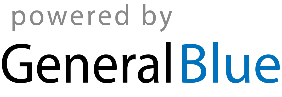 